פרשת השבוע  - 'ויגש' – הפגישה הגדולהאלי נבוןאחרי שיוסף מעמיד את אחיו בסדרת ניסיונות, הדרמה מגיעה לשיאה ויוסף מתוודע אל אחיו הנבוכים והמפוחדים ככתוב: "וַיֹּ֨אמֶר יוֹסֵ֤ף אֶל־אֶחָיו֙ אֲנִ֣י יוֹסֵ֔ף הַע֥וֹד אָבִ֖י חָ֑י..." יוסף מרגיע את אחיו החוששים מנקמה, ומרגיעם בטענה שכל השתלשלות העניינים, מרגע מכירתו ועד עתה היא פרי השגחת אלוהית.מתוקף מעמדו, יוסף כמשנה למלך מצרים, מבקש מאחיו להוריד את אביו עם כל בני ביתו מצרימה, ובכך פותח פרק חדש של גלות ושעבוד שנמשכו כ- 400 במצרים הפרעונית.ולסיום, מצ"ב קולאז' חביב שנעשה ע"י מיכל יעקובוביץ  כמזכרת ממסיבת החנוכה שקיימנו בבית הכנסת שלנו בנר רביעי של חנוכה – 5.12.18.שבת שלום לגן יאשיה !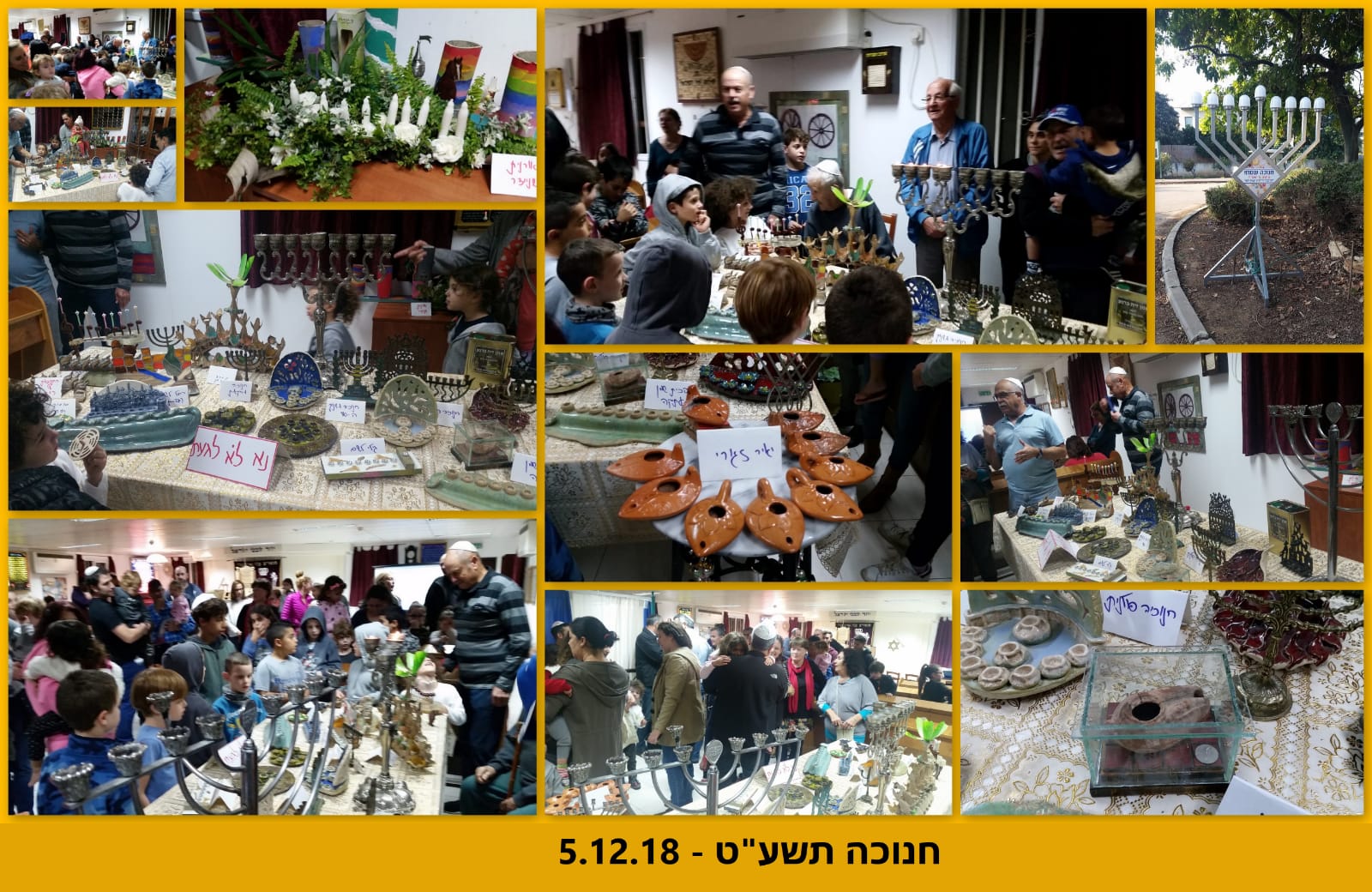 